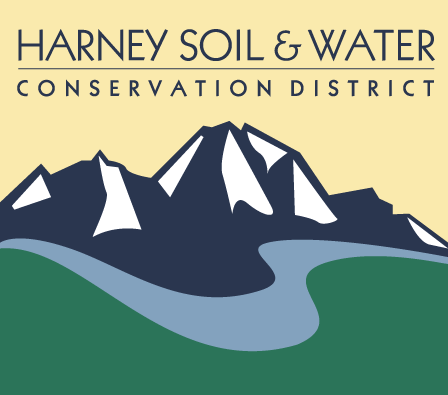 BID PACKET
Wildhorse Medusahead Rye Treatment 2023August 2023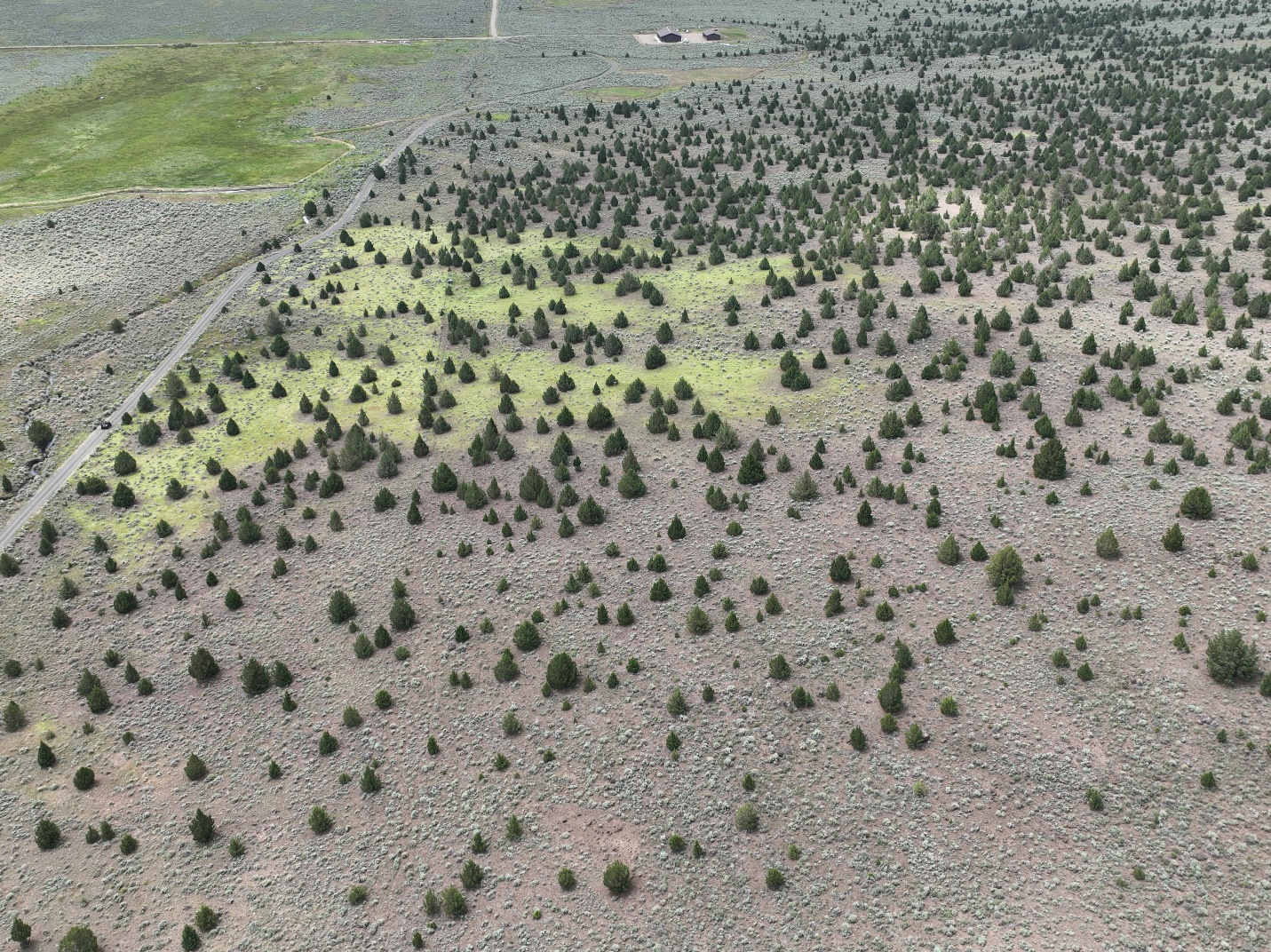 	Wildhorse Medusahead Rye Treatment 2023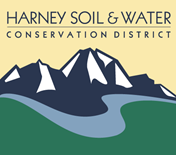       August 2023	The Wildhorse Medusahead Rye Treatment 2023 is approximately 19 miles north of Fields, Oregon on the East Steens Rd. The Burns BLM has given the Harney CWMA funding to coordinate this project. This funding will be used to aerially apply Plateau at 7oz acre with 1 pint grounded /acres to treat medusahead rye. Approximately, 500 acres is planned to be treated. Project will start around August 15, 2023 and needs to be completed by October 1, 2023.The contractor is responsible for purchasing the herbicide.These is no bid tour for this project. If, you need more information please contractTyler Goss At : (541) 891-0898Goss@harneyswcd.net ALL SEALED BIDS (MAILED, HAND DELIVERED OR EMAILED) ARE DUE TO THE HARNEY SOIL AND WATER CONSERVATION OFFICE BY: 12:00 Noon, On August 14, 2023Contents of bid packet must be returned with bid sheet. Estimated Start Work Date:                       August 15, 2023Contract Completion:                                 All units to be complete by October 1, 2023